OTHENA INFORMATION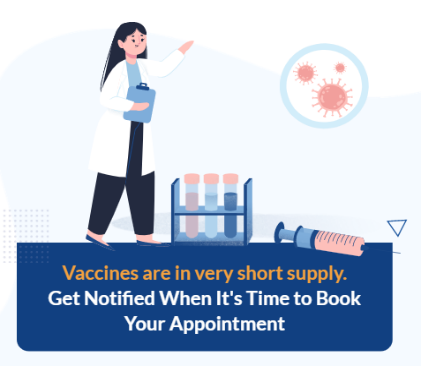 WEBSITEFind Up-to-Date Immunization InformationEnglish:https://gcc02.safelinks.protection.outlook.com/?url=https%3A%2F%2Fwww.othena.com%2F&amp;data=04%7C01%7CArturo.Hernandez%40dor.ca.gov%7Ce6cbb95321d54bd47dad08d8ce08b20b%7C19ed70549d9743c792b16781b6b95b68%7C0%7C0%7C637485884041166254%7CUnknown%7CTWFpbGZsb3d8eyJWIjoiMC4wLjAwMDAiLCJQIjoiV2luMzIiLCJBTiI6Ik1haWwiLCJXVCI6Mn0%3D%7C1000&amp;sdata=AN0iT7MmmFEB1nc9TrcZiYnqPLptG5w8Hqzu2GlEuLs%3D&amp;reserved=0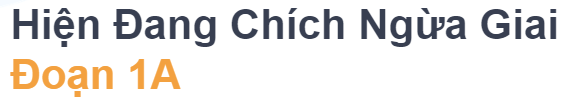 Vietnamese: https://gcc02.safelinks.protection.outlook.com/?url=https%3A%2F%2Fothena.com%2F%3Flang%3Dvi&amp;data=04%7C01%7CArturo.Hernandez%40dor.ca.gov%7Ca84c0ae5d9c0459e048208d8ce01ddbe%7C19ed70549d9743c792b16781b6b95b68%7C0%7C0%7C637485854715978683%7CUnknown%7CTWFpbGZsb3d8eyJWIjoiMC4wLjAwMDAiLCJQIjoiV2luMzIiLCJBTiI6Ik1haWwiLCJXVCI6Mn0%3D%7C3000&amp;sdata=hFNYnZCoFZON3iXiEyOgb1zE2l3IMfmIf9NPUUs3bps%3D&amp;reserved=0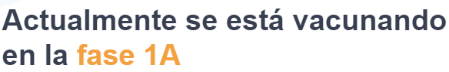 Spanish: https://gcc02.safelinks.protection.outlook.com/?url=https%3A%2F%2Fothena.com%2F%3Flang%3Des&amp;data=04%7C01%7CArturo.Hernandez%40dor.ca.gov%7C728829fc170542b71c0a08d8ce01e6b4%7C19ed70549d9743c792b16781b6b95b68%7C0%7C0%7C637485854858616172%7CUnknown%7CTWFpbGZsb3d8eyJWIjoiMC4wLjAwMDAiLCJQIjoiV2luMzIiLCJBTiI6Ik1haWwiLCJXVCI6Mn0%3D%7C3000&amp;sdata=%2Fdhvk4uIcLv%2F5K1UyDksm2QdXaMOtXYVnvOqtjyX%2ByA%3D&amp;reserved=0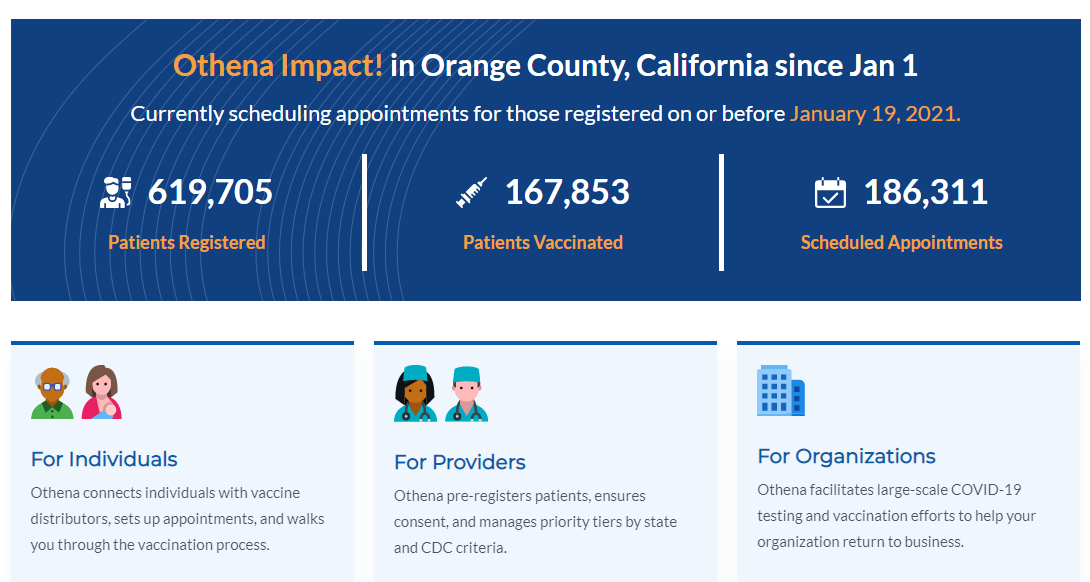 